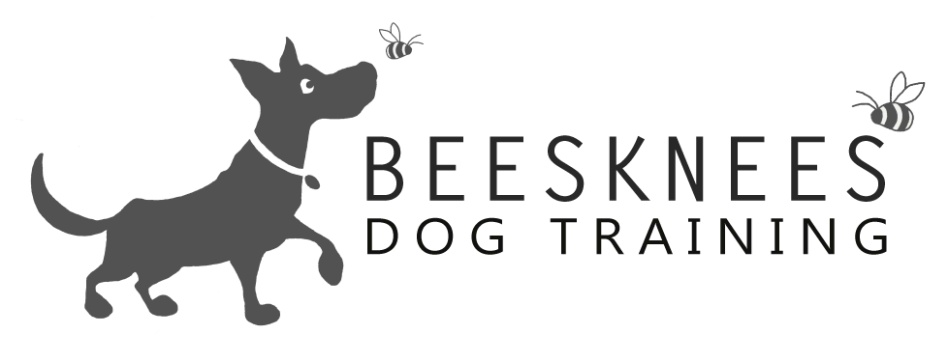 Welcome to the Puppy ClassWelcome to Bees Knees Dog Training were I offer a variety of dog training options. All the training is Relationship Centred (putting your relationship with your dog at the centre of everything you do) I only use positive training methods focusing on having happy and polite dogs that enjoy training.  Here is an overview of what I cover in the Puppy Class. Any dog of any age can join the Puppy Class as the classes are based on the dogs skill level.  My classes are open to all dogs and breeds, also any humans that would like to come along too.  I do a mix of obedience with tricks and information so that you get a well-rounded experience.  Here is the Puppy Class:The Puppy Class introduces dogs to training and is aimed for dogs at the very beginning of their training journey. The classes run for eight weeks at a cost of £74 (this works out at £9.25per session). You will get instruction, sheets to take home on each subjects, a certificate and rosette at the end of the course. Please check me out at www.beeskneesdogtraining.co.uk for dates and times of all the classes. For any queries that you may have don't be afraid to contact me at: beeskneesdogtraining@gmail.com. ObedienceTricksInformationSit and realise	Find	What is relationship based training?Please and a default behaviourThrough LegsTraining tipsDownCrate trainingWatch meKeeping your dog healthy and wellHand TargetingFoods to avoidLeaveDealing with an unwanted behaviourLoose Lead WalkingPuppy bitingRecallToilet trainingWait SocializationClicker TrainingRude dogs and self controlGo say HiOur responsibilitiesExamination and desensitization trainingStopping jumping up